№ 50/4 от 26.04.2018 г. о внесении предложений по кандидатурам в состав участковых избирательных комиссий избирательных участков №№ 19-61-19-66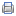 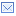 Совет Старонижестеблиевского сельского поселенияКрасноармейского района РЕШЕНИЕ26 апреля 2018 года                                                                            № 50/4   станица СтаронижестеблиевскаяО внесении предложений по кандидатурам в состав участковых избирательных комиссий избирательных участков №№ 19-61-19-66 Старонижестеблиевского сельского поселенияКрасноармейского районаВ связи с формированием нового состава участковых избирательных комиссий на 2018-2023 годы, руководствуясь пунктом 4 статьи 27  соответствии Федерального закона от 12 июня 2002 года № 67-ФЗ «Об основных гарантиях избирательных прав и права на участие в референдуме граждан Российской Федерации», Совет Старонижестеблиевского сельского поселения Красноармейского района р е ш и л:1. Предложить территориальной избирательной комиссии Красноармей-ская назначить членами участковых избирательных комиссий избирательных участков №№ 19-61-19-66 с правом решающего голоса (прилагается).2.     Направить настоящее решение с соответствующими документами втерриториальную избирательную комиссию Красноармейская.3. Контроль за выполнением настоящего решения возложить на постоянную комиссию по законности, охране прав и свобод граждан и вопросам казачества Совета Старонижестеблиевского сельского поселения Красноармейского района (Гирька).4. Решение вступает в силу со дня его принятия.Председатель СоветаСтаронижестеблиевскогосельского поселенияКрасноармейского района                                                               Т.В. Дьяченко                           ПРИЛОЖЕНИЕ                         УТВЕРЖДЕН                          решением Совета                                        Старонижестеблиевского                           сельского поселения                         от _____2018 года №_____Список кандидатур в состав участковой избирательных комиссий избирательных участков №№ 19-61-19-66Старонижестеблиевского сельского поселенияКрасноармейского районаПредседатель СоветаСтаронижестеблиевскогосельского поселенияКрасноармейского района                                                               Т.В. Дьяченко№ п/пФ.И.О. кандидатур№ УИК1Черепанова Елена Егоровна№ 19-612Чигрин Елена Алексеевна№ 19-623Винокурова Марина Алексеевна№ 19-634Крутофал Галина Алексеевна№ 19-645Кащеева Наталья Антоновна№ 19-656Лиходед Елена Ивановна№ 19-66